Проект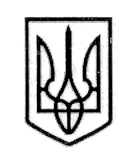 У К Р А Ї Н А СТОРОЖИНЕЦЬКА МІСЬКА РАДА СТОРОЖИНЕЦЬКОГО РАЙОНУЧЕРНІВЕЦЬКОЇ ОБЛАСТІВИКОНАВЧИЙ КОМІТЕТР І Ш Е Н Н Я 10 квітня 2018 року                                                                                  № _____    Відповідно до вимог Постанови Кабінету Міністрів України від           16 березня 2016 року №200 «Про деякі питання надання субвенції з державного бюджету місцевим бюджетам на формування інфраструктури об'єднаних територіальних громад» зі змінами від 07.06.2017 року №410 та керуючись Законом України "Про місцеве самоврядування в Україні",      ВИКОНАВЧИЙ КОМІТЕТ МІСЬКОЇ РАДИ ВИРІШИВ:	1. Затвердити перелік проектів, видатки на які будуть здійснюватися за  рахунок коштів субвенції з державного бюджету місцевому бюджету на формування інфраструктури Сторожинецької об’єднаної територіальної громади на загальну суму 9 378,200 тис. грн., в т. ч.: -	Капітальний ремонт адміністративного будинку Банилово-Підгірнівського старостинського округу Сторожинецької міської ради в рамках комплексної модернізації будівлі та заходів з енергоменеджменту	 в сумі 791,007 тис. грн.;-	Капітальний ремонт амбулаторії загальної практики та сімейної медицини Банилово-Підгірнівського старостинського округу Сторожинецької міської в рамках комплексної модернізації будівлі	в сумі 815,537 тис. грн.;- Реконструкція будинку культури під Загальноосвітню школу в Старо Жадівському старостинському окрузі Сторожинецької міської ради в рамках концепції «Нової Української школи» в сумі 1 490,000 тис. грн.;- Капітальний ремонт адміністративного будинку Костинецького старостинського округу Сторожинецької міської ради в рамках комплексної модернізації будівлі та заходів з енергоменеджменту в сумі 1 308,018 тис. грн.;- Капітальний ремонт ДНЗ «Буратіно» Ново Бросковецького старостинського округу в рамках комплексної модернізації будівлі та заходів з енергоменеджменту в сумі 988,346 тис. грн.;- Капітальний ремонт Панківського навчально-виховного комплексу Панківського старостинського округу Сторожинецької міської ради в рамках комплексної модернізації будівлі та заходів з енергоменеджменту в сумі 803,512 тис. грн.;- Капітальний ремонт клубу села Ясено Костинецького старостинського округу Сторожинецької міської ради в рамках комплексної модернізації будівлі та заходів з енергоменеджменту в сумі	376,370 тис. грн.;- Будівництво спортзалу та НВК по вул. Б.Хмельницького 112-б в м. Сторожинець в рамках комплексної модернізації будівлі та заходів з енергоменеджменту в сумі 1 200,000 тис. грн.;- Придбання автопідйомника телескопічного для комунального підприємства Сторожинецької міської ради «Сторожинецьке ЖКГ» в сумі 1605,410 тис. грн.2. Відділу економічного розвитку, торгівлі, інвестицій та державних закупівель (Д.Бойчук) розробити проектні заявки на вищевказані проекти та разом із необхідним пакетом документів подати Чернівецькій обласній державній адміністрації. 3. Контроль за виконанням даного рішення покласти на першого заступника голови Сторожинецької міської ради П. Брижака.Сторожинецький міський голова                                            М.М.КарлійчукПро затвердження переліку проектів,видатки на які будуть здійснюватисяза рахунок коштів субвенції з державного бюджету місцевому бюджету на формуванняінфраструктури Сторожинецької об’єднаної територіальної громади у 2018 роціПідготував:Д.О.БойчукПогоджено:                  П.М.БрижакІ.Г.МатейчукА.Г.ПобіжанМ.М.БаланюкА.В. Сирбу